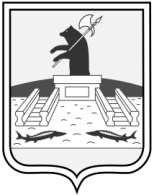 Администрация городского округа город РыбинскЯрославской областиПОСТАНОВЛЕНИЕот 08.11.2021			                                                                                 № 2797 О проведении торгов в форме аукциона на правозаключения договоров о комплексном развитиинезастроенной территорииВ соответствии с Градостроительным кодексом Российской Федерации, постановлением Правительства Российской Федерации от 04.05.2021 № 701 «Об утверждении Правил проведения торгов на право заключения договора о комплексном развитии территории, Правил определения начальной цены торгов на право заключения договора о комплексном развитии территории при принятии решения о комплексном развитии территории Правительством Российской Федерации и Правил заключения договора о комплексном развитии территории посредством проведения торгов в электронной форме», постановлением Правительства Ярославской области от 25.05.2021 № 320-п «Об утверждении Порядка определения начальной цены торгов на право заключения договора о комплексном развитии территории при принятии решения о комплексном развитии территории Правительством Ярославской области или главой местной администрации», постановлением Администрации городского округа город Рыбинск Ярославской области от 26.10.2021 № 2677 «О комплексном развитии территории»,ПОСТАНОВЛЯЮ:1. Провести торги в форме аукциона на право заключения договоров о комплексном развитии территории в отношении незастроенной территории напротив дома № 205 по ул. Волжская набережная, напротив домов №№ 3-7 по ул. Академика Губкина в городском округе город Рыбинск Ярославской области, общей площадью 43346 кв. м., с выделением в лоты следующих частей вышеуказанной незастроенной территории (далее – предмет аукциона):1.1. Лот 1: Часть незастроенной территории напротив дома № 205 по ул. Волжская набережная, напротив домов №№ 3-7 по ул. Академика Губкина в городском округе город Рыбинск Ярославской области, земельный участок по адресу: Российская Федерация, Ярославская область, городской округ город Рыбинск, г. Рыбинск, улица Академика Губкина, земельный участок 6, кадастровый номер 76:20:060306:235,  площадь: 15949 кв.м. Разрешенное использование –  малоэтажная многоквартирная жилая застройка.1.2. Лот 2: Часть незастроенной территории напротив дома № 205 по ул. Волжская набережная, напротив домов №№ 3-7 по ул. Академика Губкина в городском округе город Рыбинск Ярославской области, земельный участок по адресу: Российская Федерация, Ярославская область, городской округ город Рыбинск, г. Рыбинск, улица Академика Губкина, земельный участок 4, кадастровый номер 76:20:060306:23,  площадь: 12007 кв.м. Разрешенное использование –  малоэтажная многоквартирная жилая застройка.1.3. Лот 3: Часть незастроенной территории напротив дома № 205 по ул. Волжская набережная, напротив домов №№ 3-7 по ул. Академика Губкина в городском округе город Рыбинск Ярославской области, земельный участок по адресу: Российская Федерация, Ярославская область, городской округ город Рыбинск, г. Рыбинск, улица Волжская набережная, земельный участок 52, кадастровый номер 76:20:000000:2593, площадь: 4012 кв.м. Разрешенное использование –  причалы для маломерных судов.1.4. Лот 4: Часть незастроенной территории напротив дома № 205 по ул. Волжская набережная, напротив домов №№ 3-7 по ул. Академика Губкина в городском округе город Рыбинск Ярославской области, земельный участок по адресу: Российская Федерация, Ярославская область, городской округ город Рыбинск, г. Рыбинск, улица Волжская набережная, земельный участок 42, кадастровый номер 76:20:060317:2096, площадь: 11378 кв.м. Разрешенное использование –  обеспечение занятий спортом в помещениях.2. Департаменту архитектуры и градостроительства Администрации городского округа город Рыбинск Ярославской области организовать проведение аукциона на право заключения договоров о комплексном развитии территории, указанной в пункте 1 настоящего постановления.3. Установить начальную цену предмета аукциона:3.1. Лот 1: 11298587 (одиннадцать миллионов двести девяносто восемь тысяч пятьсот восемьдесят семь) рублей 00 копеек;3.2. Лот 2: 9741569 (девять миллионов семьсот сорок одна тысяча пятьсот шестьдесят девять) рублей 00 копеек;3.3. Лот 3: 365351 (триста шестьдесят пять тысяч триста пятьдесят один) рубль 00 копеек;3.4. Лот 4: 5716274 (пять миллионов семьсот шестнадцать тысяч двести семьдесят четыре) рубля 00 копеек.4.Установить сумму задатка для участия в аукционе в размере 20 процентов начальной цены предмета аукциона:4.1. Лот 1: 2259717 (два миллиона двести пятьдесят девять тысяч семьсот семнадцать) рублей 40 копеек;4.2. Лот 2: 1948313 (один миллион девятьсот сорок восемь тысяч триста тринадцать) рублей 80 копеек;4.3. Лот 3: 73070 (семьдесят три тысячи семьдесят) рублей 20 копеек;4.4. Лот 4: 1143254 (один миллион сто сорок три тысячи двести пятьдесят четыре) рубля 80 копеек.5.Установить величину повышения начальной цены предмета аукциона («шаг аукциона») в размере 5 процентов начальной цены предмета аукциона.5.1. Лот 1: 564929 (пятьсот шестьдесят четыре тысячи девятьсот двадцать девять) рублей 35 копеек;5.2. Лот 2: 487078 (четыреста восемьдесят семь тысяч семьдесят восемь) рублей 45 копеек;5.3. Лот 3: 18267 (восемнадцать тысяч двести шестьдесят семь) рублей 55 копеек;5.4. Лот 4: 285813 (двести восемьдесят пять тысяч восемьсот тринадцать) рублей 70 копеек.6. Определить следующие существенные условия договоров о комплексном развитии территории:6.1. Предмет договоров: право на заключение договоров о комплексном развитии территории, указанной в пункте 1 настоящего постановления:6.1.1. Лот 1: Часть незастроенной территории напротив дома № 205 по ул. Волжская набережная, напротив домов №№ 3-7 по ул. Академика Губкина в городском округе город Рыбинск Ярославской области, земельный участок по адресу: Российская Федерация, Ярославская область, городской округ город Рыбинск, г. Рыбинск, улица Академика Губкина, земельный участок 6, кадастровый номер 76:20:060306:235,  площадь: 15949 кв.м. Разрешенное использование –  малоэтажная многоквартирная жилая застройка. 6.1.2. Лот 2: Часть незастроенной территории напротив дома № 205 по ул. Волжская набережная, напротив домов №№ 3-7 по ул. Академика Губкина в городском округе город Рыбинск Ярославской области, земельный участок по адресу: Российская Федерация, Ярославская область, городской округ город Рыбинск, г. Рыбинск, улица Академика Губкина, земельный участок 4, кадастровый номер 76:20:060306:23,  площадь: 12007 кв.м. Разрешенное использование –  малоэтажная многоквартирная жилая застройка.6.1.3. Лот 3: Часть незастроенной территории напротив дома № 205 по ул. Волжская набережная, напротив домов №№ 3-7 по ул. Академика Губкина в городском округе город Рыбинск Ярославской области, земельный участок по адресу: Российская Федерация, Ярославская область, городской округ город Рыбинск, г. Рыбинск, улица Волжская набережная, земельный участок 52, кадастровый номер 76:20:000000:2593, площадь: 4012 кв.м. Разрешенное использование –  причалы для маломерных судов.6.1.4. Лот 4: Часть незастроенной территории напротив дома № 205 по ул. Волжская набережная, напротив домов №№ 3-7 по ул. Академика Губкина в городском округе город Рыбинск Ярославской области, земельный участок по адресу: Российская Федерация, Ярославская область, городской округ город Рыбинск, г. Рыбинск, улица Волжская набережная, земельный участок 42, кадастровый номер 76:20:060317:2096, площадь: 11378 кв.м. Разрешенное использование –  обеспечение занятий спортом в помещениях.6.2. Срок действия договоров: до 31.12.2026.7. Департаменту архитектуры и градостроительства Администрации городского округа город Рыбинск Ярославской области не менее чем за тридцать дней до дня проведения аукциона разместить извещение о проведении аукциона на официальном сайте www.torgi.gov.ru, на официальном сайте Администрации городского округа город Рыбинск Ярославской области и опубликовать в газете «Рыбинские известия».  8. Контроль за исполнением настоящего постановления возложить на заместителя Главы Администрации по архитектуре и градостроительству.Глава городского округагород Рыбинск	Д.В. Добряков